5.04.2017S t a r p t a u t i s k ā   D e j a s   D i e n aBĒRNU UN JAUNIEŠU DEJAS DIENAS NOVADU DEJU ZVAIGZNĪTES 2017Rīgā, Izstāžu centrā Ķīpsalā, Ķīpsalas ielā 8                          1. maijs, pirmdienaBezmaksas Praktiskā Meistarklases diena Novadu deju skolotājiem 10.00-10.30	Raimonds Piševs		Lēnais Valsis	W10.45-11.15	Andrejs Rogovenko		Tango		T11.30-12.00	Kristaps Cīrulis		Vīnes Valsis	V12.15-12.45	Egils Šmagris			Lēnais Fokstrots F13.00-13.30	Gundars Briedis		Kviksteps	Q13.45-14.15	Vjačeslavs Višņakovs		Samba		S14.30-15.00	Terēza Kižlo			Ča-ča-ča	CHA15.15-15.45	Viktorija Puhovika		Rumba		R16.00-16.30	Agita Mironova		Paso Doble	PD16.45-17.15	Aleksandrs Guļko		Džaivs		JPriecāsimies būt kopā, baudīt bērnu prasmes Bērnu un jauniešu Dejas dienassporta deju sacensībās "Deju Zvaigznītes 2017"! Deju skolotājiem sniegsim vienreizēju iespēju iemācīties ko jaunu!*Lai piedalītos, obligāti ir deju apavi!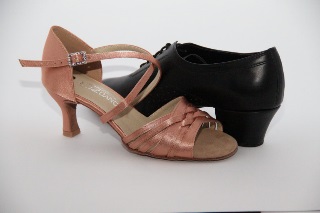 